Úvod:Už len niekoľko týždňov nás delí od otvorenia najvýznamnejšej tohtoročnej  športovej udalosti na svete – Zimných olympijských hier 2018. Práve toto podujatie je aj ústredným motívom I. kola jubilejného 20. ročníka VEĽKÉHO  OLYMPIJSKÉHO  KVÍZU. V olympijskom roku bude mať päť kôl – v januári, marci, máji, septembri a novembri a odpovede treba posielať vždy do 15-teho v nasledujúcom mesiaci. Zo správnych odpovedí   bude vyžrebovaných 10, ktoré budú ocenené zaujímavými suvenírmi. Ďalších dvadsať správnych lúštiteľov čaká podobná odmena aj po skončení celého ročníka. Prvé kolo – ako spomíname vyššie – bude venované blížiacim sa Zimným olympijským hrám (ďalej len ZOH), podobne ako aj druhé kolo, ktoré upriami pozornosť na výsledky a ďalšie zaujímavosti spomínanej udalosti.  Tretie kolo bude obsahovať otázky týkajúce sa histórie olympijských hier – starovekých a novovekých. Témou štvrtého kola budú Majstrovstvá sveta vo futbale a nosným motívom posledného (piateho) kola budú aktuálne zaujímavosti zo slovenského i svetového športu. 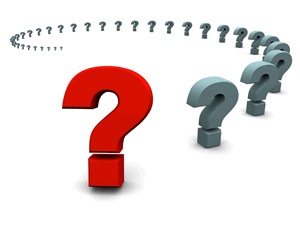 I. kolo:Skôr, než otvoríme súťažný text k ZOH, spomenieme, že olympijské hry vznikli v starovekom Grécku a z tohto obdobia sa traduje aj nemálo zaujímavostí. Vrátime sa ku nim v treťom kole, podobne ako aj ku vzniku novodobých olympijských hier. Spomenieme len, že tie prvé novodobé sa konali v roku...............................(uviesť) a ich založenie je spojené s menom baróna........................................ (uviesť).Uskutočňovali sa v štvorročných intervaloch a mali charakter letných olympijských hier.  Tie zimné sa uskutočnili o nejaký čas neskôr a udialo sa tak v roku..................... (uviesť)  vo francúzskom ......................................... (uviesť mesto). Odvtedy sa vždy v tom istom roku konali oboje olympijské hry- letné i zimné. Posledný raz tomu tak bolo v roku............................. (uviesť) kedy letné olympijské hry boli v Barcelone a ZOH v Albertville (Francúzsko).Najbližšie ZOH sa uskutočnia už v tomto roku v termíne.........................v................................ (uviesť dátum, mesto a krajinu). Budú to v poradí už...............................(uviesť) ZOH a z ich organizáciou sú spojené viaceré zaujímavosti. Tak napríklad to, že do olympijskej štafety z Olympie do Pchjongčangu sa zapojil aj humanoidný robot, ktorý sa volá................. (uviesť meno) a „odbehne“ spolu .................. metrov. Stalo sa tiež tradíciou, že olympijské hry majú aj svojho maskota. Nebude tomu inak ani tentoraz a bude sa volať ......................... (uviesť meno maskota). Slovenskí olympionici sa v období samostatnosti prvýkrát zúčastnili na ZOH v roku.................................. v nórskom....................................(uviesť rok a mesto).Prvým slovenským medailistom bol snowboardista......................................(uviesť meno), ktorý na týchto ZOH získal................................(akú) medailu. Doteraz najúspešnejšou zimnou olympioničkou je ..............................................(uviesť meno), ktorá pre Slovensko získala .................. medaily (uviesť). Našu zbierku „kovov“ dopĺňa biatlonista ................................... (uviesť meno), ktorý svoj životný úspech dosiahol na ZOH v ................................. (uviesť mesto).V Pchjongčangu vkladáme veľké nádeje najmä do slalomárky ............................................. (uviesť meno), ktorá v tejto sezóne niekoľkokrát zažiarila aj vo svetovom pohári.  Vynikajúcu formu však potvrdzuje aj dvojnásobná olympijská víťazka v biatlone  ........................................ (uviesť meno), ktorá má z minulých mesiacov tiež niekoľko pódiových umiestnení,  tie  najcennejšie dokonca zo svetového pohára. S nádejou – ako vždy – odprevádzame aj našich hokejistov. Je zaujímavé, že na ZOH sa im nikdy nedarilo podľa našich predstáv. Napríklad v roku 2002 skončili až na 13-tom mieste, hoci tento rok je spájaný s ich najväčším úspechom na MS získali ................. medailu.  A sme na konci. Prvé kolo nášho kvízu ukončíme želaním našim olympionikom (ale aj paraolympionikom) – veľa šťastia a (ak to pôjde) nejakú tú medailu.Meno a priezvisko lúštiteľa: ..................................................................................Škola (presná adresa): ............................................................................................Kontakt (e mail):.....................................................................................................Organizačné pokyny:Veľký olympijský kvíz potrvá počas celého roka 2018.Odpovede 1. kola zasielajte od 15.  februára 2018.Stredné školy odpovede posielať na mail  : janulkasz@gmail.comZákladné školy odpovede posielať na mail : ivetakrizova14@gmail.com Zo správnych odpovedí odmeníme 20 správnych odpovedí, ktorým zašleme olympijské suveníry.Dôležité upozornenie:Po uzatvorení všetkých piatich kôl vyžrebujeme ešte 10 zo všetkých súťažiacich a 3 najaktívnejšie školy (podmienkou je zapojenie sa aspoň do 4 kôl).